§7485.  Effect of judgmentAny fact found or issue adjudicated in a proceeding under this chapter may not be deemed found or adjudicated for the purpose of any other cause of action.  The judgment obtained is res judicata as to the amount in controversy.  If a plaintiff has reduced the amount of a claim or contract to meet the jurisdictional limits of this chapter, the judgment obtained is res judicata as to the full amount of the debt or contract in controversy.  The only recourse from an adverse decision is by appeal.  [PL 2009, c. 428, §3 (AMD).]SECTION HISTORYPL 1981, c. 667, §2 (NEW). PL 2009, c. 428, §3 (AMD). The State of Maine claims a copyright in its codified statutes. If you intend to republish this material, we require that you include the following disclaimer in your publication:All copyrights and other rights to statutory text are reserved by the State of Maine. The text included in this publication reflects changes made through the First Regular and First Special Session of the 131st Maine Legislature and is current through November 1. 2023
                    . The text is subject to change without notice. It is a version that has not been officially certified by the Secretary of State. Refer to the Maine Revised Statutes Annotated and supplements for certified text.
                The Office of the Revisor of Statutes also requests that you send us one copy of any statutory publication you may produce. Our goal is not to restrict publishing activity, but to keep track of who is publishing what, to identify any needless duplication and to preserve the State's copyright rights.PLEASE NOTE: The Revisor's Office cannot perform research for or provide legal advice or interpretation of Maine law to the public. If you need legal assistance, please contact a qualified attorney.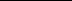 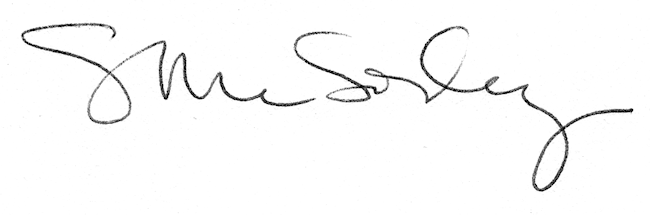 